Mini version of small amplifier speaker manualMotherboard circuit diagram: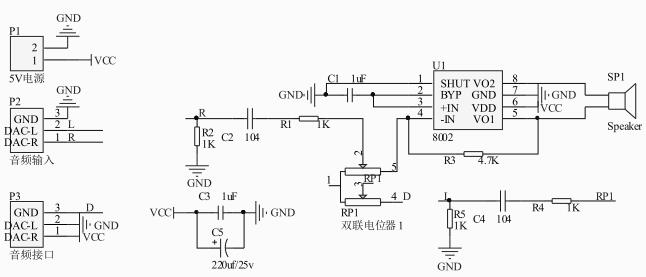 Motherboard:1. solder U1 8002 chip: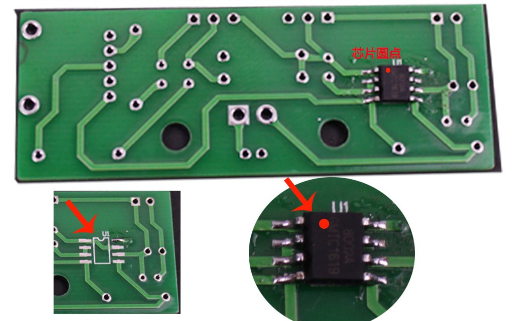 solder 4 4.7k resistor and 1 1k resistor: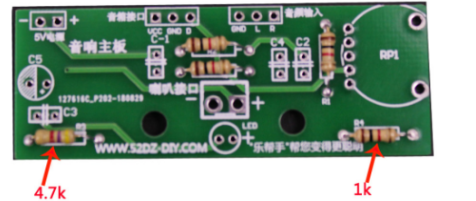 3. Solder 2x 104 ceramic capacitors and 2x 105 monolithic capacitors, rotating torsion cap, and an LED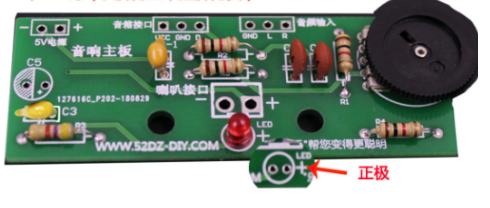 4.solder 220uf electrolytic capacitor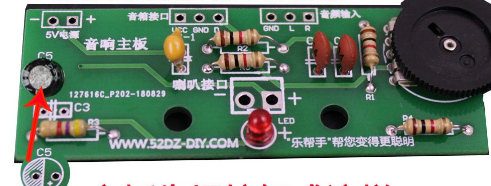 Level soldering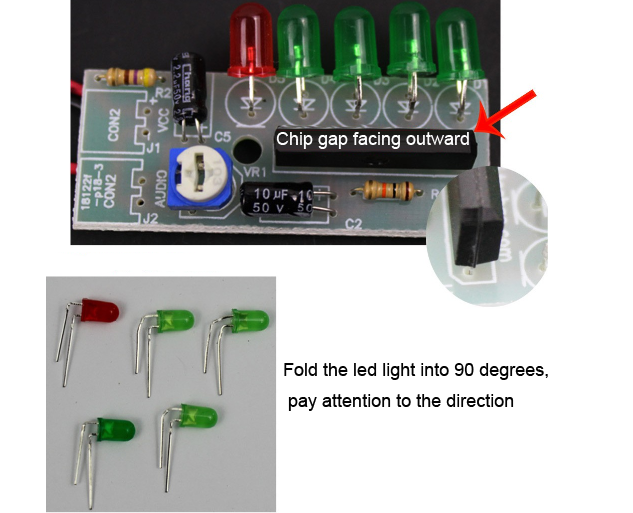 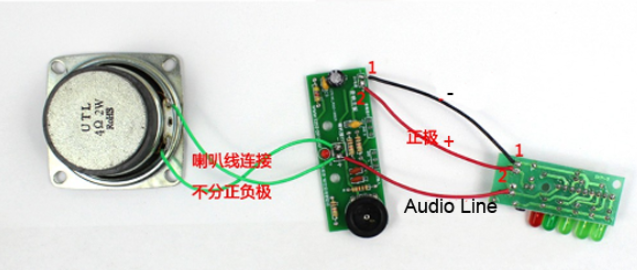 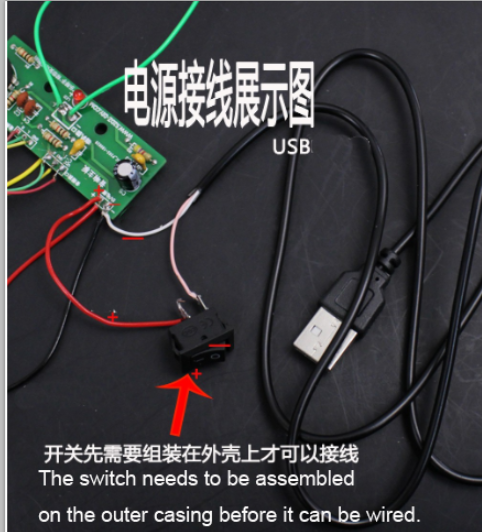 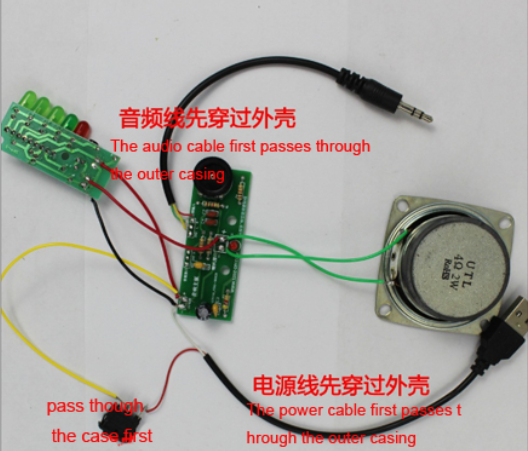 First, Solder the SMD chip on the Sub board, pay attention to the direction: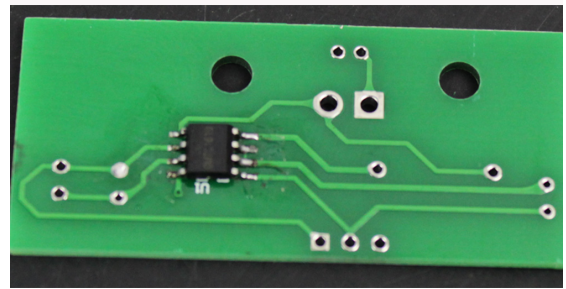 Soldering the Monolithic capacitor, LED and Electrolytic capacitor on the Sub board: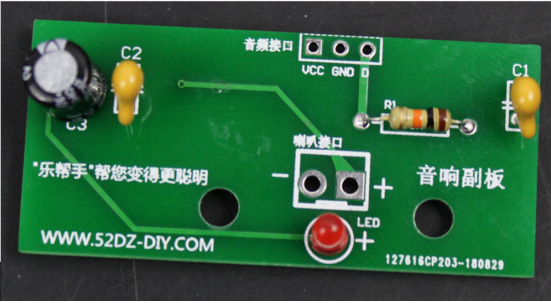 Connect the sub board and the level board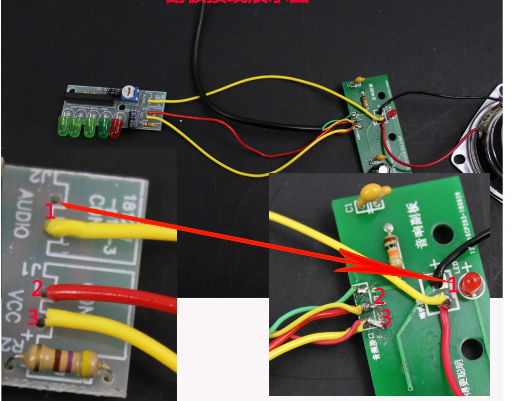 Connect the mother board and the sub board: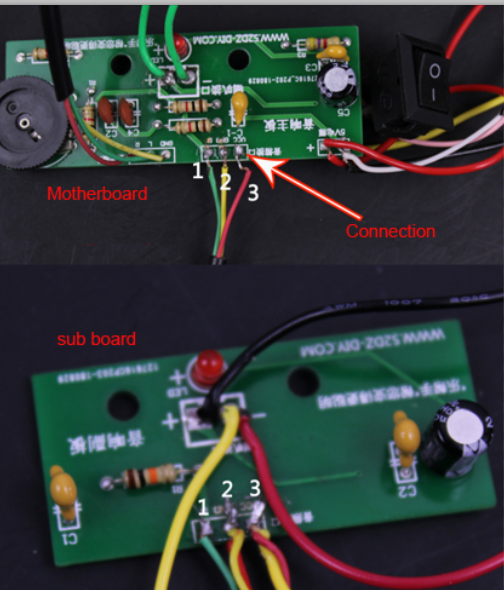 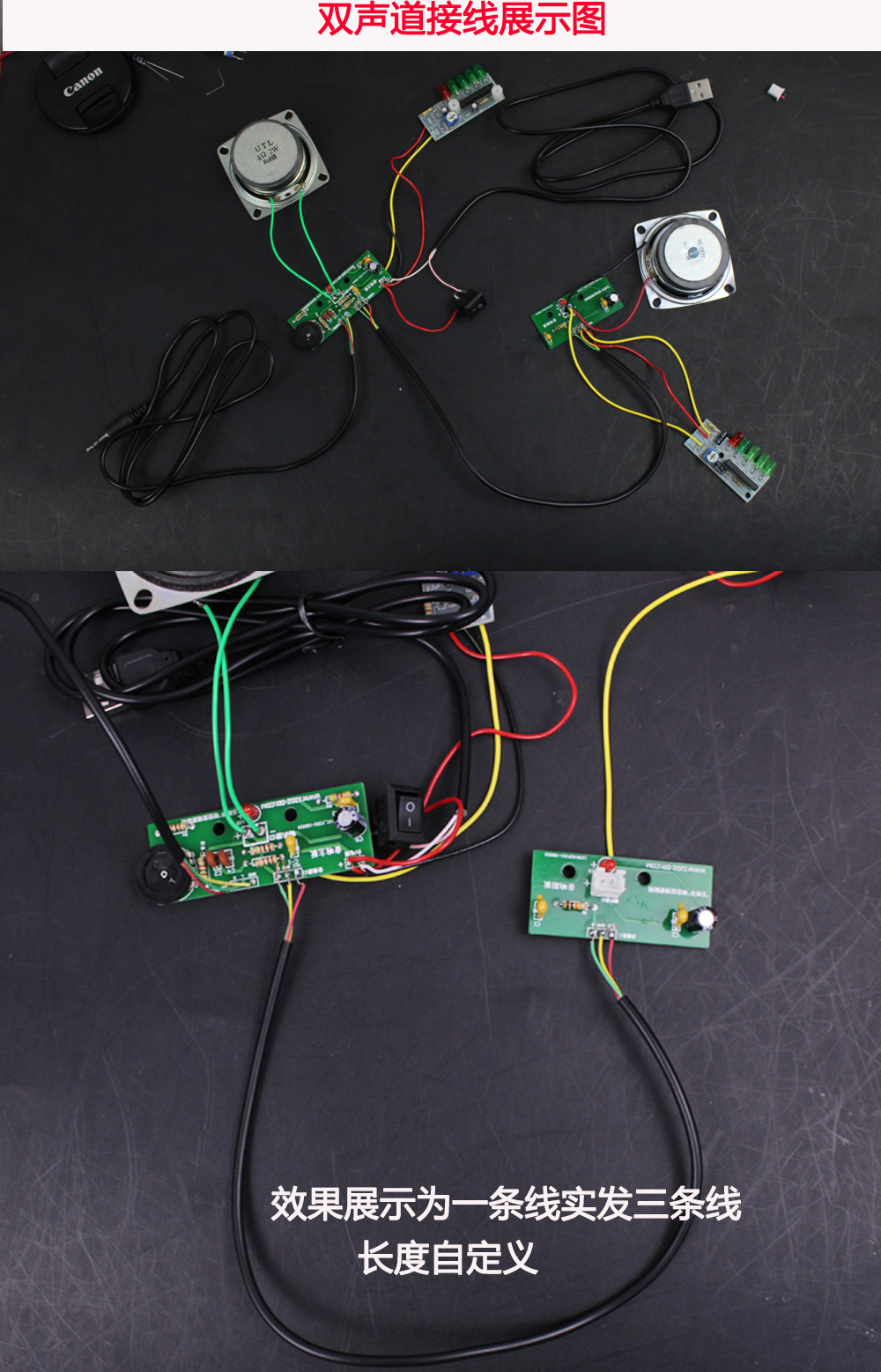 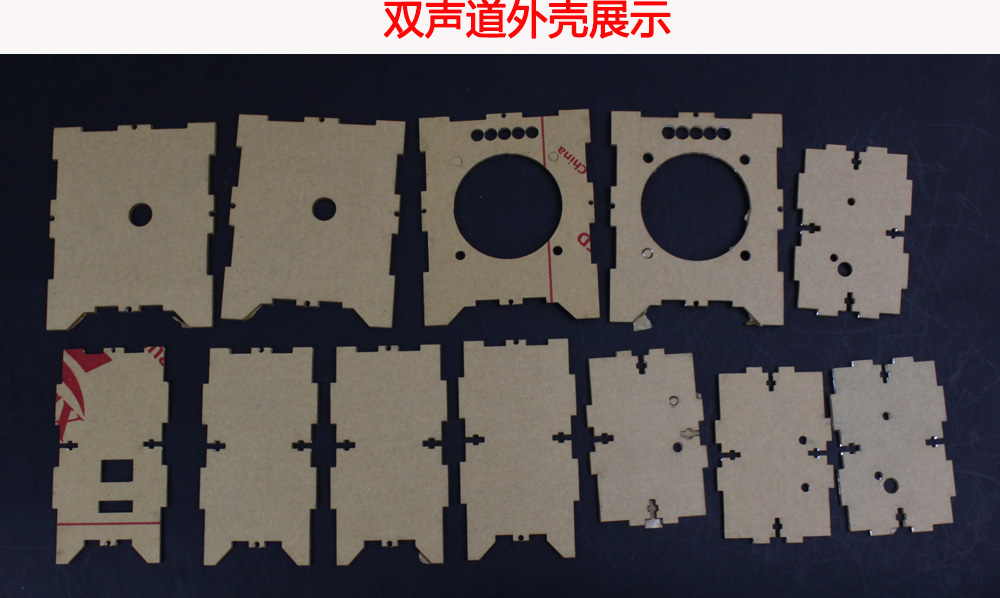 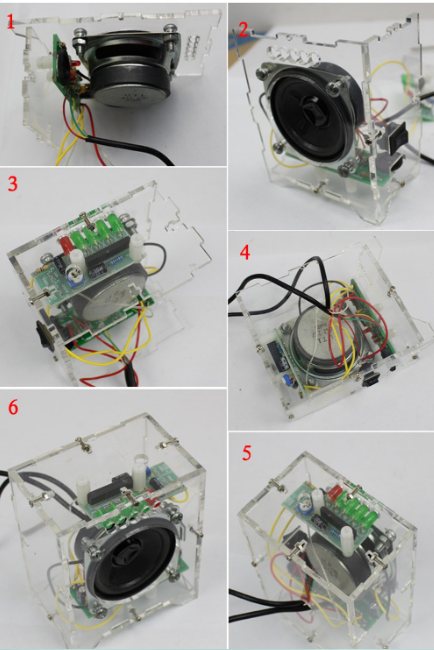 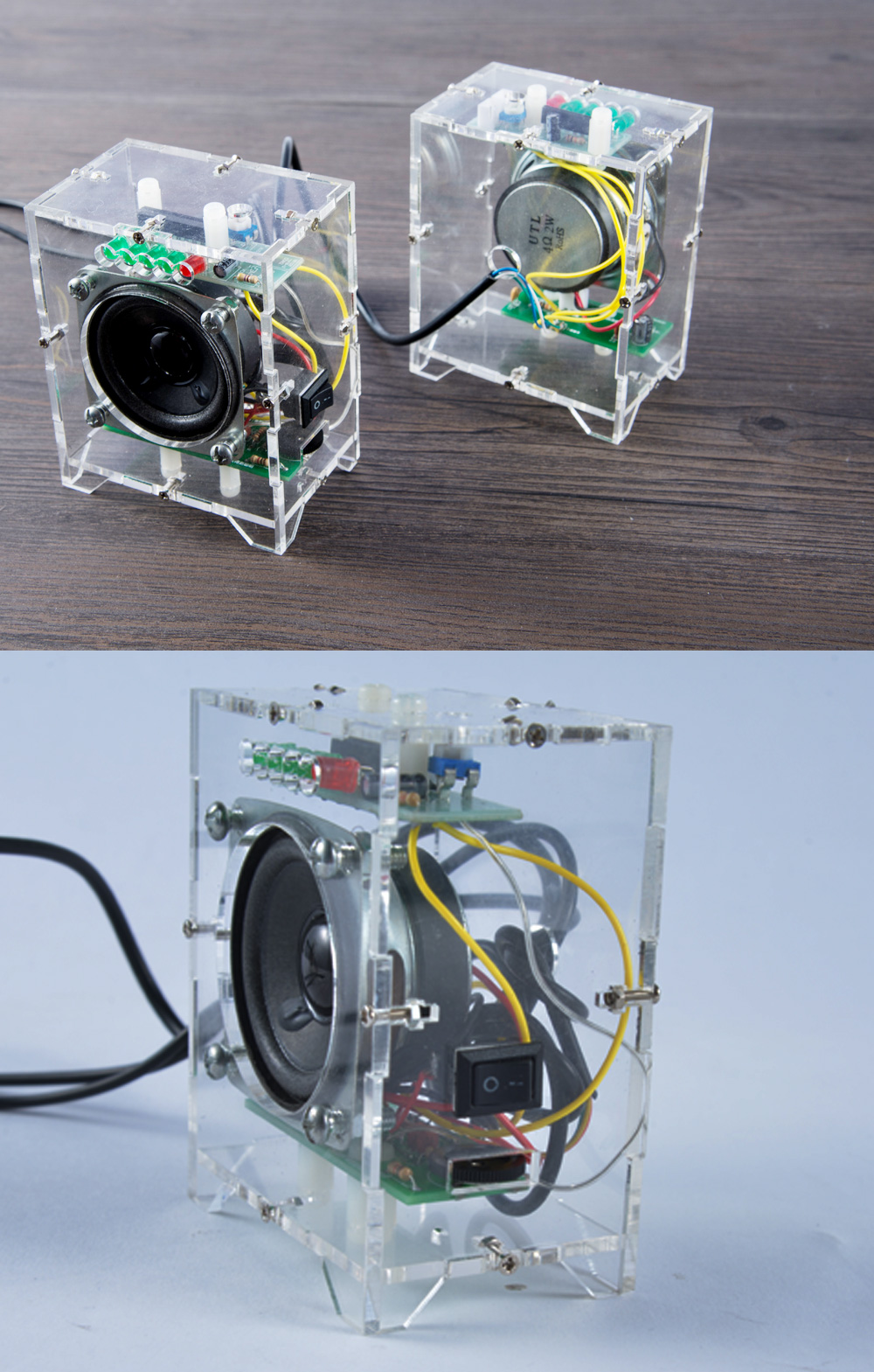 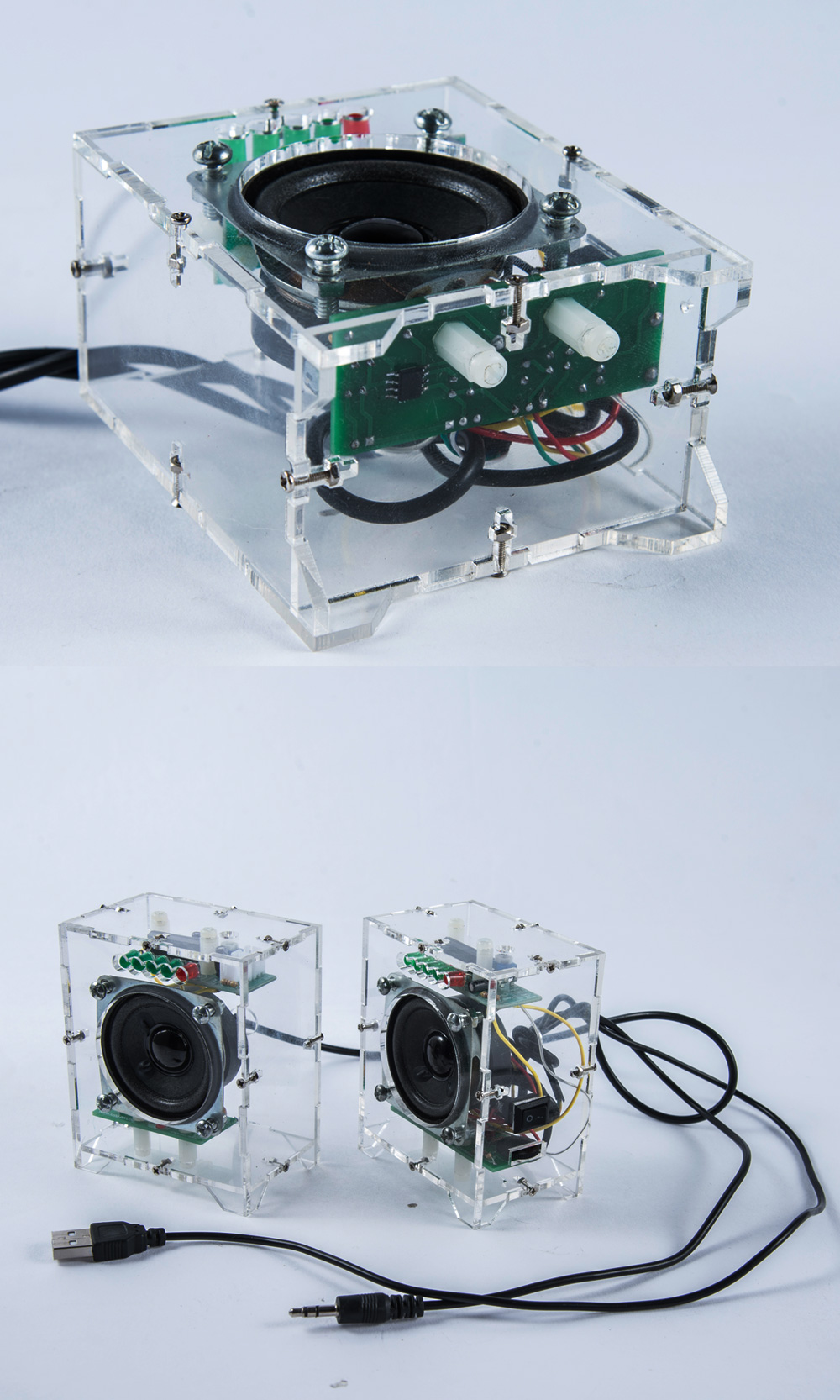 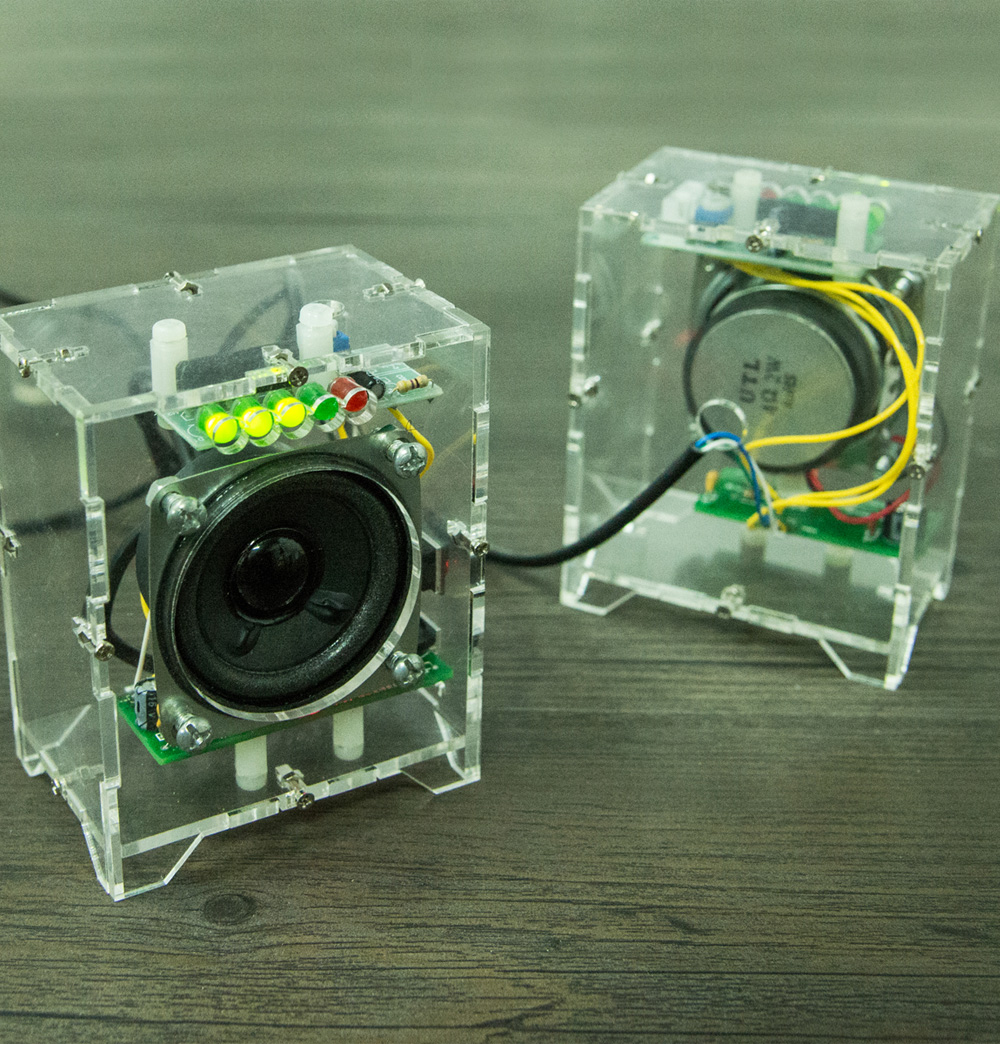 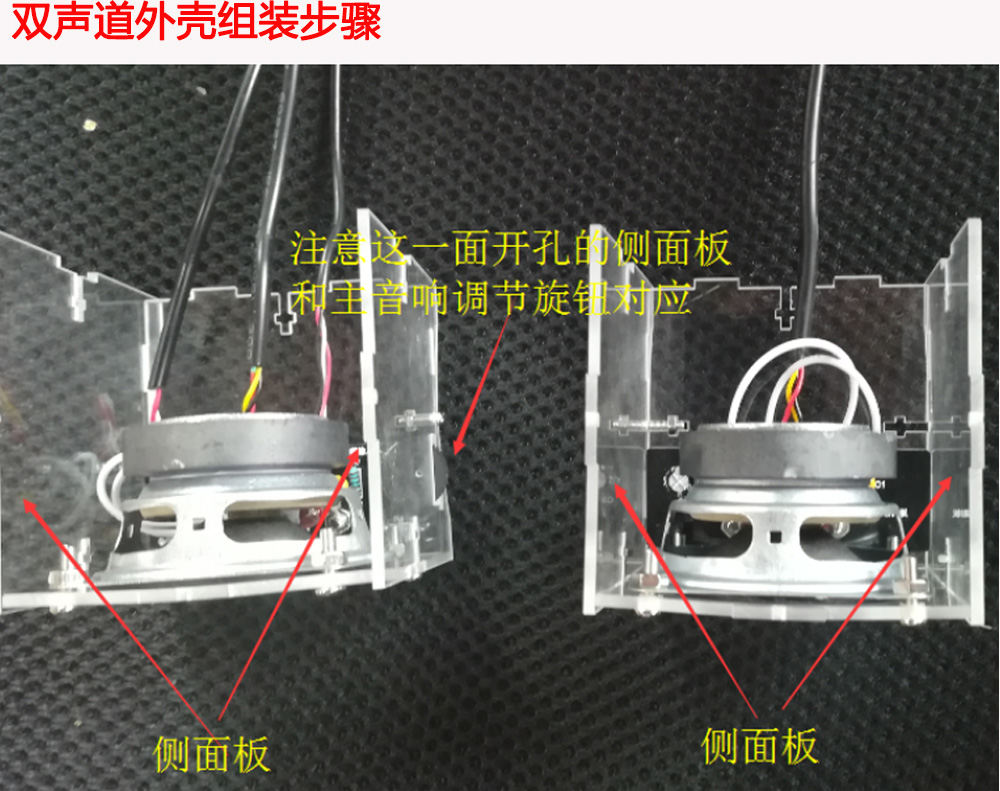 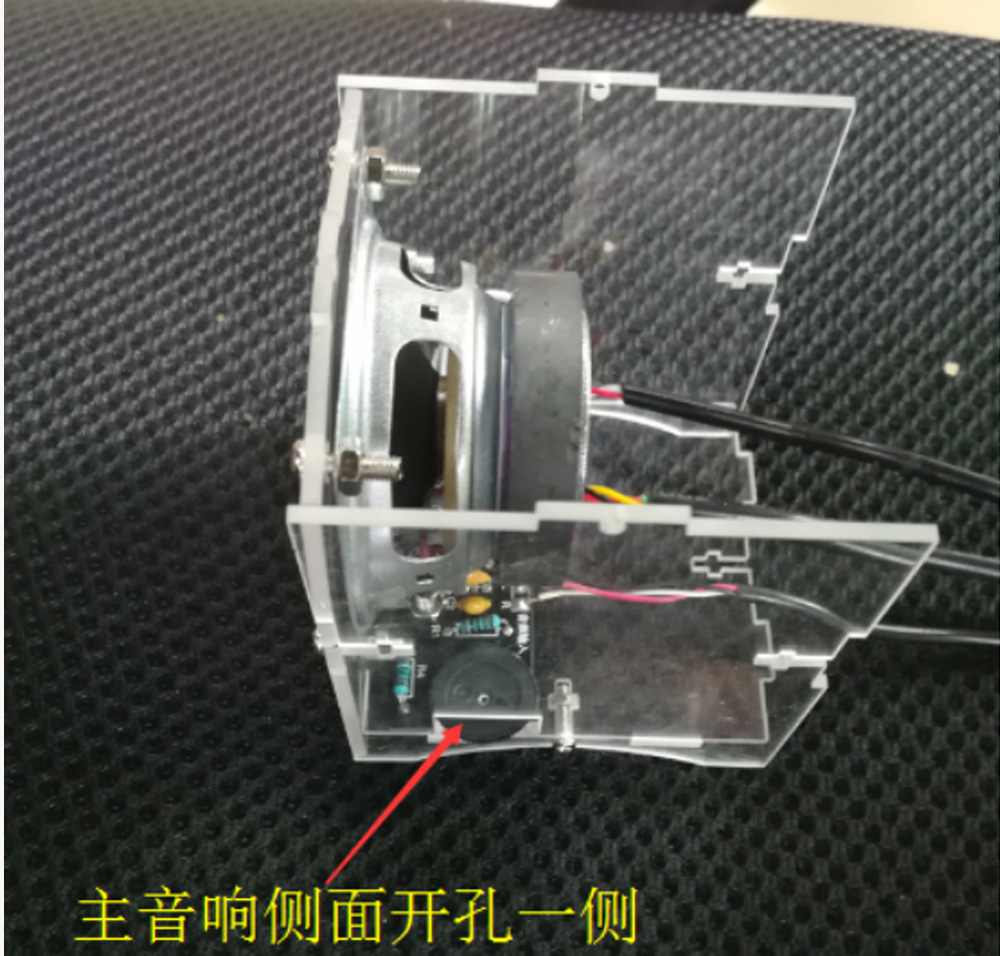 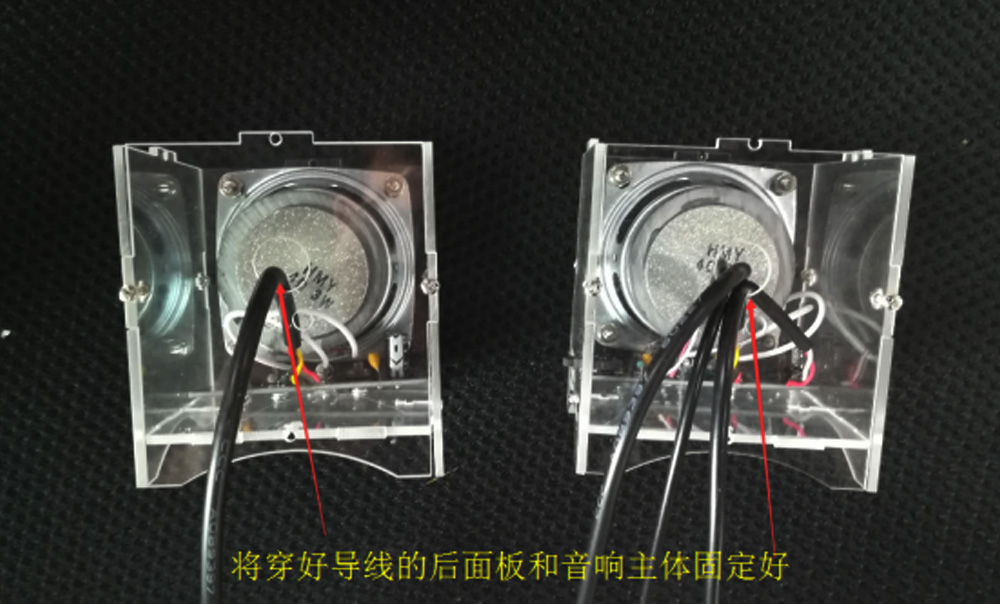 